Kenmerken van voerHieronder staat een tabel. In de eerste kolom staan begrippen, 
noteer nu zelf in de tweede kolom wat jij denkt dat het begrip is. 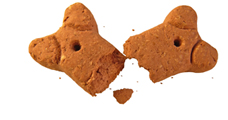 Vragen/opdrachten2.1 
A Welke functie heeft ruwvoer bij landbouwhuisdieren, maar ook bij bijvoorbeeld konijnen en cavia’s?
B Wat is het voordeel van mengvoer en volledigvoer ten opzichte van de andere soorten voer?
C Geef voorbeelden van droogvoer en van vochtigvoer.
D Wat vind jij van de kweek en het gebruik van voedseldieren?2.2 
A Geef in je eigenwoorden een omschrijving van het begrip bijproduct:
B Waarom worden bijproducten gevoerd?
C Geef kort je eigen mening over het gebruik van dierlijke voedermiddelen. 2.3
Maak gebruik van het boekje van snack tot dieet! Lees pagina 11 t/m 17 goed door. Maak hier een samenvatting van. Om het wat makkelijker te maken zijn de belangrijke begrippen hieronder al gegeven. Noteer achter deze begrippen in het kort wat er over geschreven wordt. 
Bespreek samen met je buurvrouw of buurman je antwoorden. Mocht je belangrijke dingen vergeten zijn noteer deze dan alsnog!2.4 
Lees hoofdstuk 1.5 van het boekje van snack tot dieet.
Beantwoord de volgende vragen:
A Onder welke omstandigheden kun je het beste voer bewaren?
B Welke afwijkingen kan voer hebben?
C Er worden wettelijke eisen aan voer en voerproductie gesteld. Waar hebben die eisen betrekking op?
D Welk belang heeft een voerfabrikant om vrijwillig deel te nemen aan de GMPregeling?BegripUitlegRuwvoerKrachtvoerEnkelvoudig voerGemengd voerVolledig voerOnvolledig voerVoedsel dierenDroge stofOrganische stofAnorganische stofKoolhydratenVettenEiwittenMineralenVitaminenWaterExtruderenExpanderen